Παρακαλώ πολύ να δείτε ΟΛΟΥΣ τους συνδέσμους και αυτούς της ακρόασης!Αρχαία Ελληνική ΛύραΣύνδεσμοι για κατασκευή:https://www.youtube.com/watch?v=IUIodSBMXvQhttps://www.youtube.com/watch?v=bEwwI7Pe1Xshttps://www.youtube.com/watch?v=lbPPM30-Z4Mhttps://www.youtube.com/watch?v=WSH4b8ojqyQΣύνδεσμοι για ακρόαση:https://www.youtube.com/watch?v=v2LLVCpAWschttps://www.youtube.com/watch?v=T_d2rVzK3Yhttps://www.youtube.com/watch?v=bdML2TjJ5SI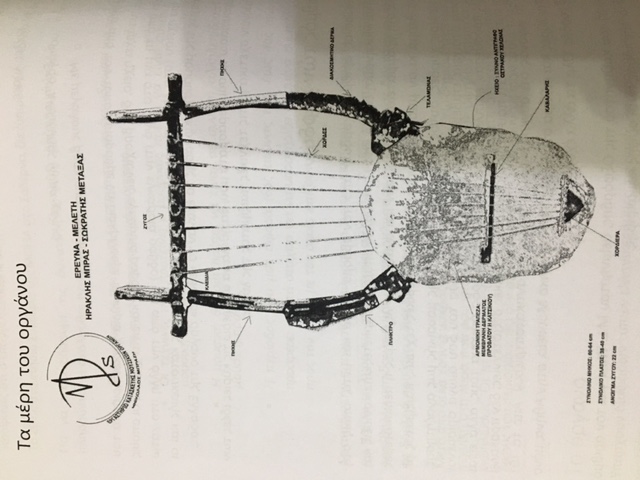 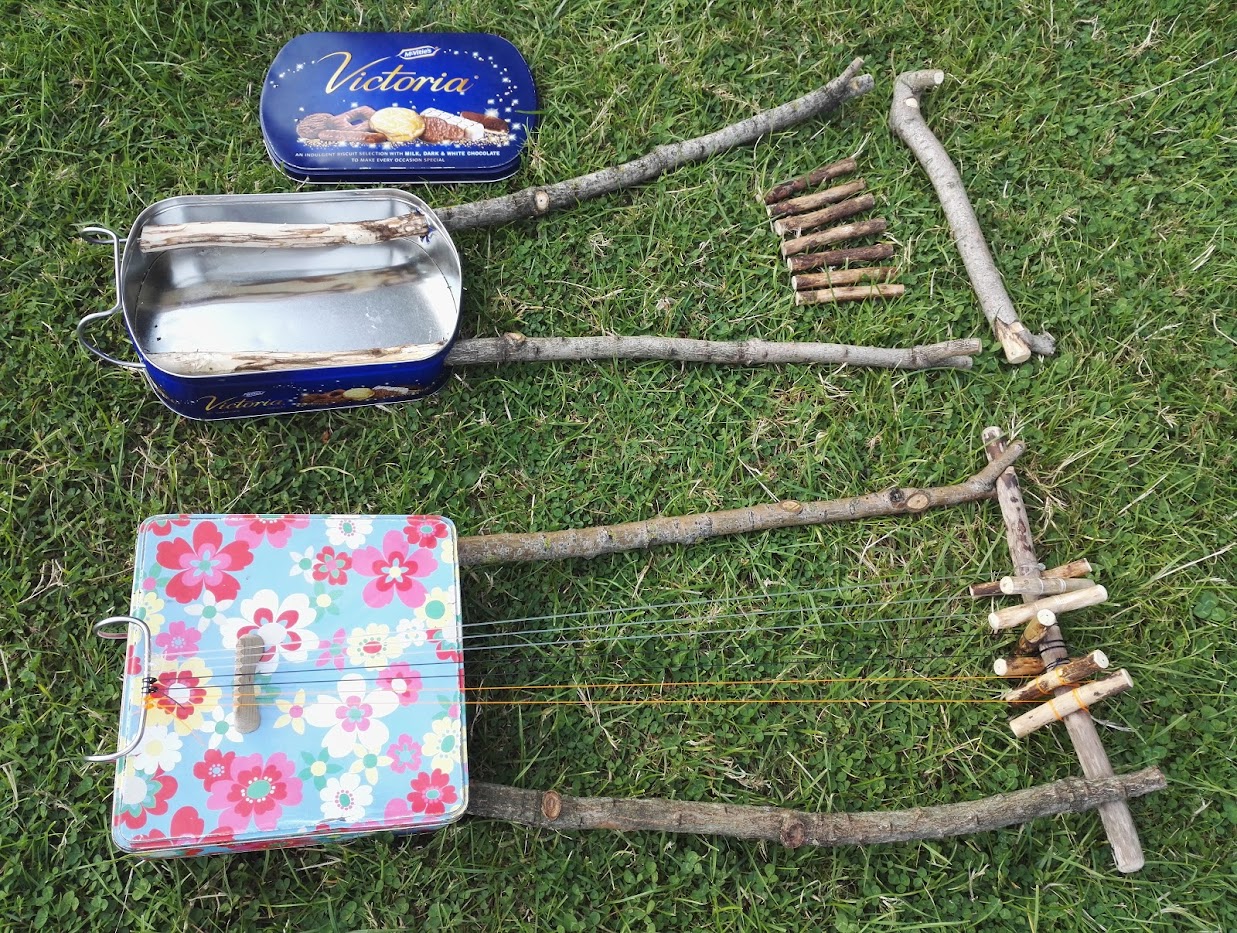 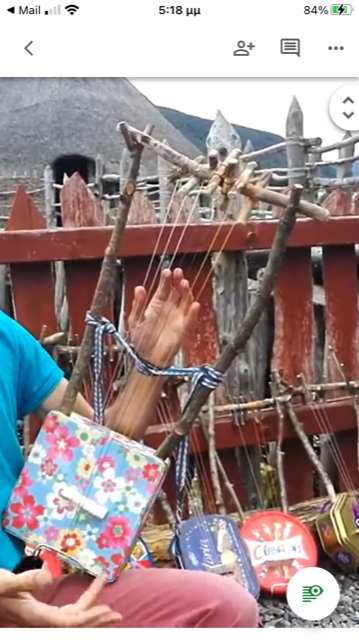 